Religious Education Year: One      	Teacher: Miss Jewitt		Week Beginning: 18th May 2020 This week we are going to remember all the special things we have learnt about                       the Ascension and  Pentecost. These were very special times in Jesus’ life. Christians will celebrate Ascension Thursday this week on the 21st May and then they will celebrate Pentecost on Sunday 31st May.Enjoy looking at this special PowerPoint about Pentecost:   https://cafod.org.uk/Education/Primary-teaching-resources/Pentecost-primary-resources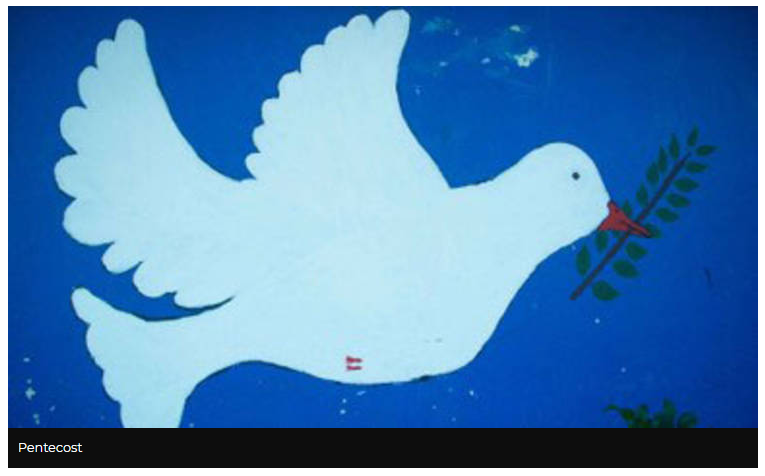 Task: Now that you have read and watched this beautiful PowerPoint, enjoy a special prayer time with your family – think about how you could show love and kindness to others.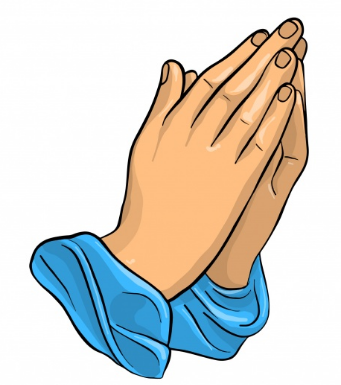 